Publicado en Madrid el 16/09/2019 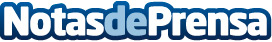 El Salón Textil y de Accesorios de la India 2019, tendrá lugar los próximos días 9 y 10 de octubreEl Salón Textil y de Accesorios de la India es el evento profesional desarrollado específicamente para las empresas del Sector Textil español y que se celebra todos los años para presentar las últimas colecciones para señora, caballero y niño, así como complementos y bisutería de 40 de los principales fabricantes de la IndiaDatos de contacto:Seven-SM Eventos y Marketing S.L.913237483Nota de prensa publicada en: https://www.notasdeprensa.es/el-salon-textil-y-de-accesorios-de-la-india Categorias: Nacional Interiorismo Moda Marketing Sociedad Madrid Eventos Consumo Ocio para niños Industria Téxtil http://www.notasdeprensa.es